คณะวิทยาการจัดการ   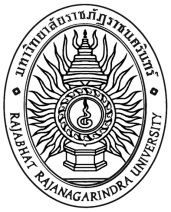 มหาวิทยาลัยราชภัฏราชนครินทร์คำร้องขอย้ายสาขาวิชาวันที่...........เดือน.............................พ.ศ..............เรื่อง	ขอย้ายสาขาวิชาเรียน	อธิการบดีสิ่งที่ส่งมาด้วย	ใบรายงานผลการศึกษา  จำนวน  1  แผ่น	ด้วยข้าพเจ้า  (นาย / นาง / นางสาว)...................................................................................................รหัสประจำตัวนักศึกษา............................................รหัสกลุ่มเรียน......................................เกรดเฉลี่ย..............สังกัดสาขาวิชา 	  นิเทศศาสตร์     การจัดการ    การตลาด    การท่องเที่ยวและการโรงแรม  การจัดการทรัพยากรมนุษย์  	      การบัญชี     คอมพิวเตอร์ธุรกิจมีความประสงค์  ขอย้ายไปสาขาวิชา..............................................................ตั้งแต่ภาคเรียนที่........../.............ทั้งนี้เนื่องจาก....................................................................................................................................................................................................................................................................................................................................................................................................................................................................................................................	จึงเรียนมาเพื่อโปรดพิจารณา       ขอแสดงความนับถือลงชื่อ..............................................................นักศึกษา     (..............................................................)						     โทร.........................................................ความเห็นอาจารย์ที่ปรึกษาความเห็นประธานสาขาวิชาเดิมความเห็นประธานสาขาวิชาใหม่ความเห็นคณบดีคณะวิทยาการจัดการความเห็นนายทะเบียนรองอธิการบดีวิชาการ